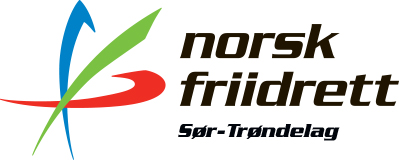 Velkommen til DOMMER- OG OPPDATERINGSKURSKRETSDOMMERKURSET er et introduksjonskurs. Det gir innføring og opplæring for å kunne ha dommeroppgaver i friidrett. Sentralt i kurset er å lære HÅNDBOKA å kjenne. Alle regler trengs ikke å bli husket. Det viktige er å finne dem i håndboka.Alle er velkommen, men Forbundets Dommerutvalg (FDU) oppfordrer spesielt flere ungdommer til å gå dommerkurs. Vi trenger flere yngre arrangører.Etter gjennomført kurs, blir man dommeraspirant ca. 1 år før man kan godkjennes som kretsdommer.Sted:		Teams. Lenke blir sendt etter påmeldingKurslærer:	Arne FollestadTid:		Onsdag 10. februar. Kl. 1800-2000Torsdag 11. februar. Kl. 1800-2000Før kurset må alle ha tatt e-læringskurset. For å få bestått kurset må man ha tatt eksamen på e-læring og praktisert som dommer i ett år.Kurset er gratis.Påmeldingsfrist: 1. februar kl. 23:59.Påmelding gjøres herLink til e-læring (krever innlogging via MinIdrett)